Superintendent’s Memo #154-19
COMMONWEALTH of VIRGINIA 
Department of Education
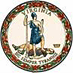 DATE:	July 12, 2019TO: 	Division SuperintendentsFROM: 	James F. Lane, Ed.D., Superintendent of Public InstructionSUBJECT: 	Final Title I, Part A, Supplement not Supplant Guidance Released by the U. S. Department of Education  On Thursday, June 20, 2019, the U.S. Department of Education released final non-regulatory guidance on the Title I, Part A, supplement not supplant provision. Under section 1118(b) of the Every Student Succeeds Act of 2015, Title I, Part A, funds may be used only to supplement, and not supplant, state and local funds that would be made available to students participating in Title I, Part A, programs in the absence of such federal funds. To demonstrate compliance with this provision, a school division must demonstrate that the methodology used to allocate state and local funds is Title I neutral; each Title I school must receive all of the state and local funds it would receive if it were not a Title I school.Questions related to the Title I, Part A, supplement not supplant provision may be directed to Shyla Vesitis, Title I Coordinator, at shyla.vesitis@doe.virginia.gov or (804) 225-3711.  JFL/ls